           Pilgerreise (kleine Gruppe) nach Medjugorje27.08.-03.09.2024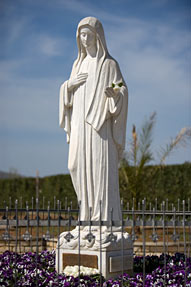 Flüge September 2024:(vorbehaltlich Änderungen durch die Fluggesellschaft)Flugpreis    aktuell (Stand 05.03.2024)	Flug mit Ryanair		        	ca. 220 €Die genaue Bezeichnung des Flughafens lautet: Düsseldorf-Weeze (NRN) nicht zu verwechseln mit Flughafen Düsseldorf (DUS).Der Flughafen liegt etwa knapp 10 km von Kevelaer entfernt.Gerne gebe ich Auskunft zur Anreise.Vorkalkulierter Preis ohne Flug für folgende Leistungen:Umlagekosten p. P. (z. T. geschätzt, da noch keine genauen Angaben vorliegen) für: Transfer/Simultanübersetzung/örtl. Reiseleitung/Reiseorganisation/Nebenkosten	       	280 €			                   Preis im DZ/HP für 7 Nächte					250 € Gesamtpreis (ohne Flug) im DZ/HP                                           	530 € Einzelzimmerzuschlag:					       	110 €Diese Pilgerreise wird ohne Gewinnerzielungsabsicht durchgeführt. Die Kosten sind reine leistungsbezogene Kosten.Mindestteilnehmerzahl 6 PersonenBitte beachten: Es steht uns nur eine begrenzte Anzahl an Zimmern zur Verfügung.Unsere familiengeführte Pension verfügt über einen Aufzug und liegt ca. 10 Min. fußläufig zur Kirche, Erscheinungs- und Kreuzberg (jeweils versch. Richtungen).Tägliches Programm:07.15 Uhr Morgenimpuls07.30 Uhr Frühstück (sonntags 08.30 Uhr)09.00 Uhr deutschsprachige Hl. Messe (sonntags 10.00 Uhr)Abendprogramm wie in Medjugorje üblich:
2 Rosenkränze, Hl. Messe, Segnung der Andachtsgegenstände, Heilungsgebet für Leib und Seele, 3. Rosenkranz. Di, Do u. Sa. 1 Std. Anbetung des Allerheiligsten, freitags Kreuzverehrung Diverse Programmpunkte innerhalb der Woche:Besteigung von Erscheinungs- und KreuzbergWir lassen uns an allen Tagen von der Mutter Gottes führen und gestalten dementsprechend das weitere Programm.Wichtig:Für die Flugbuchung brauche ich die beidseitige Kopie des Personalausweises (per Email oder Post)) oder das beidseitige Foto  (per WhatsApp). Die Zahlung bei der Fluggesellschaft Ryanair muss per Kreditkarte erfolgen. Der Einfachheit halber werde ich dies mit meiner persönlichen Kreditkarte tun. Sobald sowohl die Anmeldeformulare als auch die Anzahlung bei mir eingegangen sind, teile ich Ihnen den dann aktuellen Flugpreis mit, den Sie dann bitte auf folgendes Konto überweisen:Kontoinhaber: Gudrun Schiffer	IBAN: DE70 3206 1384 4315 0150 10In diesem Zusammenhang noch einmal der Hinweis, dass die Flugkosten ansteigen können.Sollte bei der Buchung eine negative Differenz entstehen, werde ich eine Nachforderung in Höhe der Differenz stellen.Für die Einreise nach Bosnien-Herzegowina sind ein noch 3 Monate nach Rückkehr gültiger Personalausweis oder Reisepass erlaubt.Wer einen Reisepass hat, sollte ihn bevorzugt mitnehmen.Als gestohlen oder verloren gemeldete Ausweise, die wieder aufgetaucht sind, werden in Bosnien-Herzegowina nicht anerkannt. Dann lieber einen neuen Pass beantragen.Wichtiger Hinweis: Bosnien-Herzegowina gehört nicht zur EU, sodass es sich empfiehlt, eine Reiseversicherung (Reiserücktritt, Reiseabbruch und Reisekrankenversicherung =  	Premium-Schutz oder Rundum-Sorglos-Paket „weltweit“, ohne Selbstbeteiligung) 	abzuschließen, über die dann auch im Falle einer Stornierung die Umlagekosten erstattet 	werden können.Bitte Haftungsausschluss und Anmeldeformular ausfüllen (separat von jedem Reisenden)und beides vollständig ausgefüllt und unterschrieben an mich zurückschicken:Gudrun Schiffer, Biegstr. 136, 47623 Kevelaer Email: gudrun.schiffer@t-online.deHandy: 0157 37876119HaftungsausschlussDie Pilgerreise nach Medjugorje vom  27.08.2024 – 03.09.2024 ist eine private Reise, bei der jeder in Eigenverantwortung und auf eigenes Risiko mitfährt.Ich, Gudrun Schiffer, trete nicht als Reiseveranstalterin im Sinne des BGB auf und übernehme daher keine Haftung. Durch meine Unterschrift bestätige ich, X  Name des Reiseteilnehmersdass die Reise auf eigenes Risiko erfolgt, und dass ich keine Regressansprüche stelle, die direkt oder durch Unruhe, durch höhere Gewalt, Quarantäne wegen Pandemie etc. anfallen könnten.Sollte unvorhergesehen ein verlängerter Aufenthalt erforderlich sein, trage ich die anfallenden Kosten selbst.Ich, informiere mich selbst über die vor Ort geltenden Einreisebestimmungen und ggfs. weitere Vorschriften und verpflichte mich zur Einhaltung derselben.* Im Falle einer Stornierung trage ich die Kosten der Umlage selbst, damit sich der Reisepreis für    die Mitreisenden nicht erhöht.    (Dieser Betrag kann möglicherweise durch die Reiseversicherung erstattet werden.)   (Eine Teil-Erstattung ist möglich, wenn die Mindestteilnehmerzahl erreicht wird.)*  ______________________________________    X   Datum und Unterschrift des ReiseteilnehmersAnmeldeformular 27.08. – 03.09.2024Hiermit melde ich mich verbindlich für die oben genannte Pilgerreise nach Medjugorje  vom 27.08.- 03.09.2024 an.Mit der Anmeldung wird auch die Anzahlung von 280 € sofort fällig. Überweisung bitte auf folgendes Konto:Kontoinhaber: Gudrun Schiffer	IBAN: DE70 3206 1384 4315 0150 10Der Restpreis von 250 € (DZ) bzw. 360 € (EZ) wird bei Ankunft in Medjugorje in bar (passend in einem mit Namen versehenen Umschlag) fällig.Anmeldung (Angaben wie im Ausweis)Name/Vorname(n): _____________________________________Straße/Haus-Nr.:     _____________________________________PLZ/Ort:                    _____________________________________Email:                        _____________________________________Mobil:                       _____________________________________Festnetz:	      _____________________________________Geburtsdatum:       _____________________________________Nationalität:            _____________________________________Wenn kein EZ mehr zur Verfügung steht, bin ich bereit ein DZ mit ___________________________________________zu teilen. X   Datum und Unterschrift: _________________________________Datum:Flug-Nr.abUhrzeitanUhrzeit27.08.24FR5933Weeze17.45Dubrovnik20.1003.09.24FR5932Dubrovnik14.55Weeze17.20